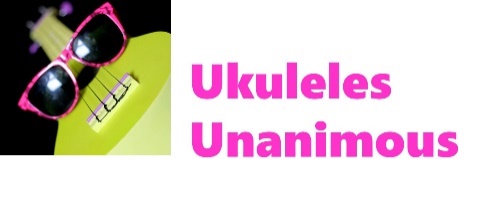 Ukulele Chord Chart for G♯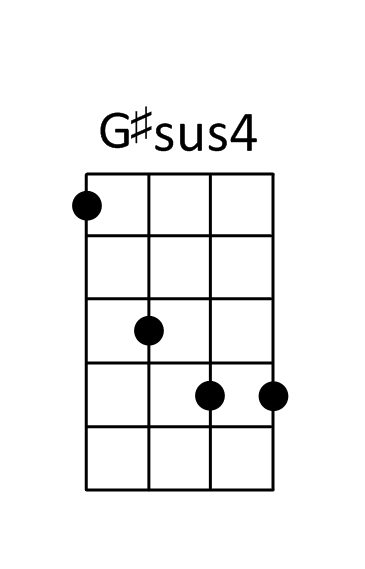 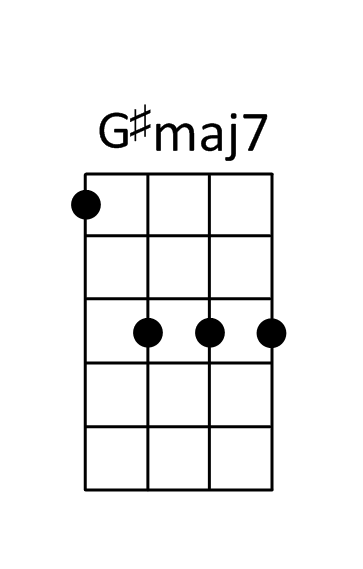 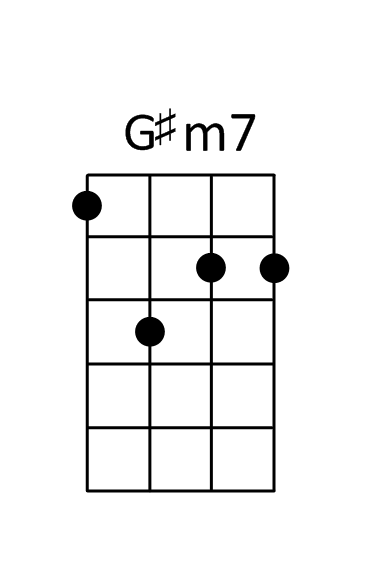 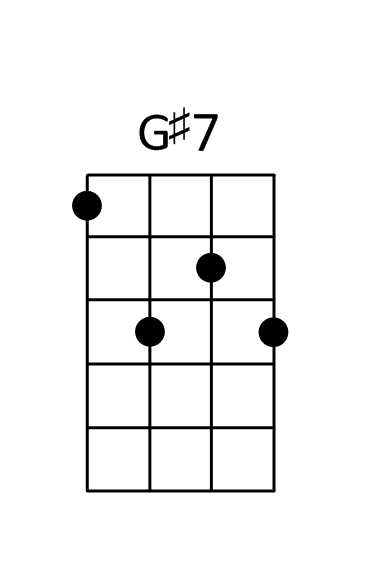 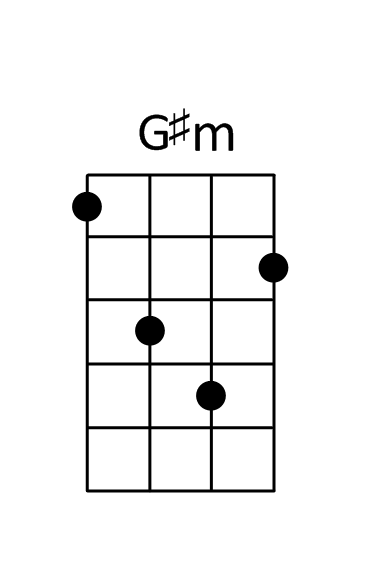 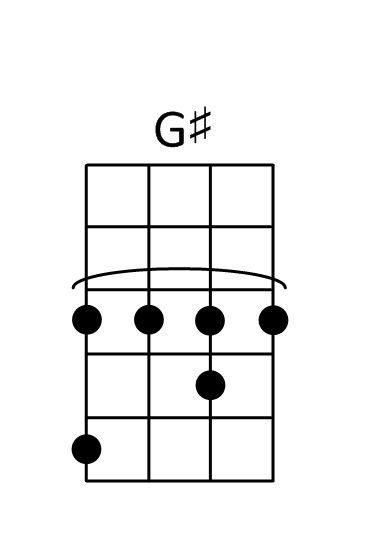 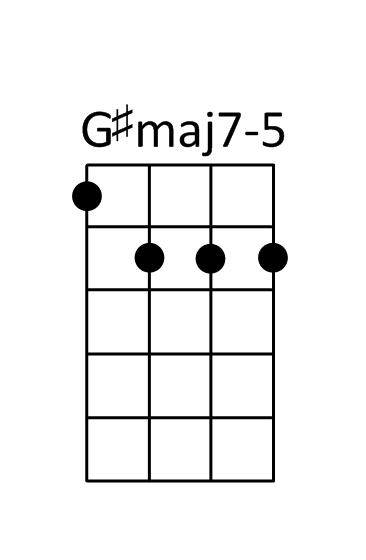 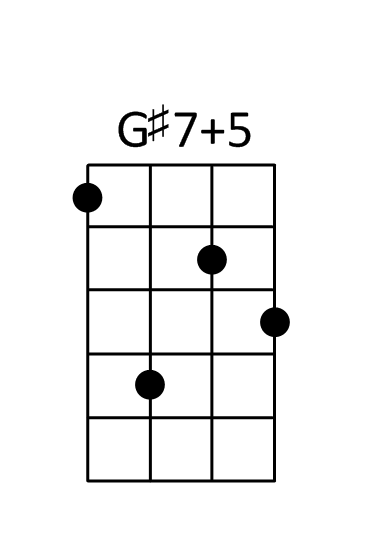 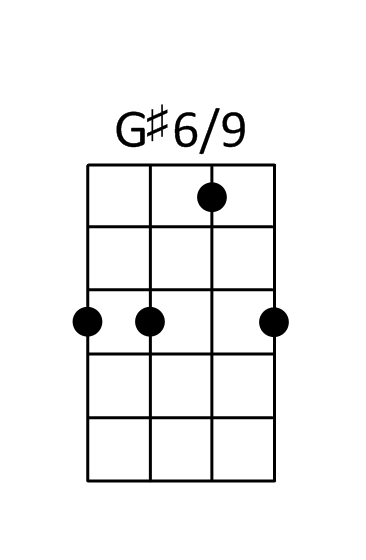 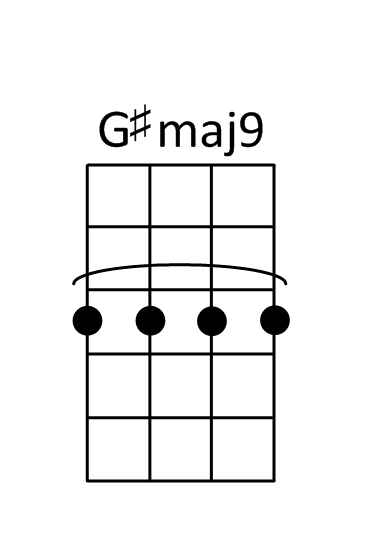 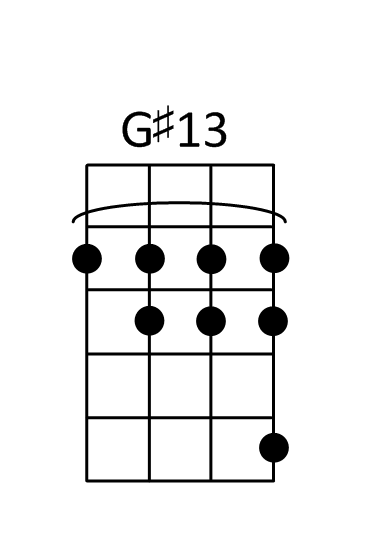 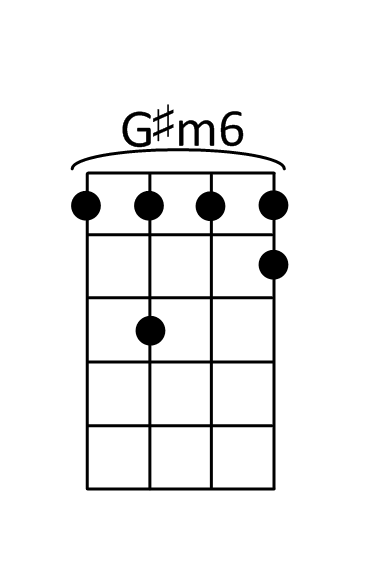 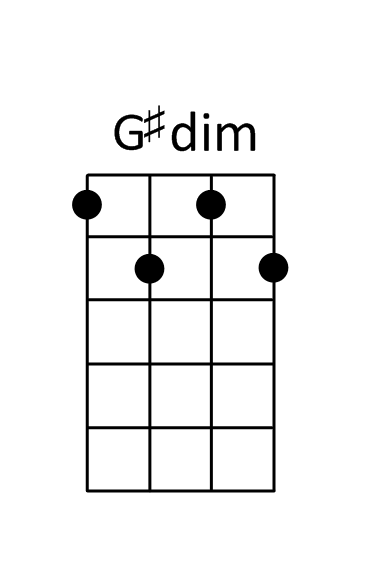 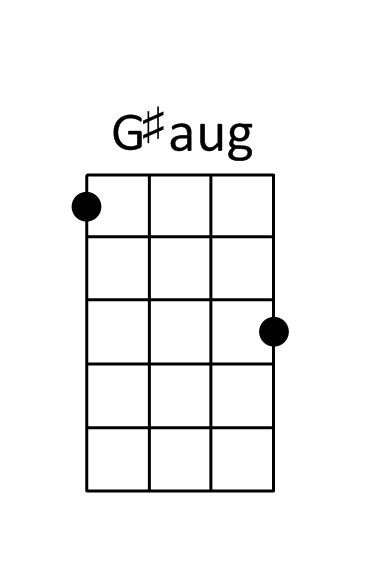 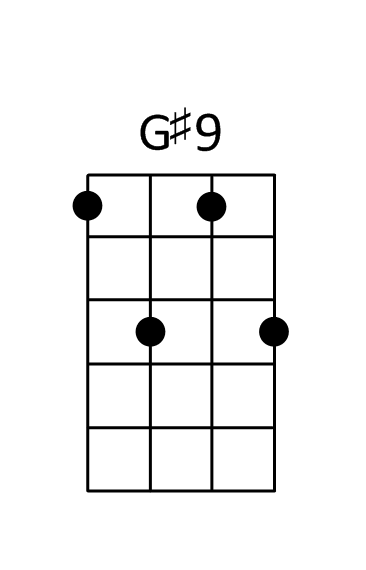 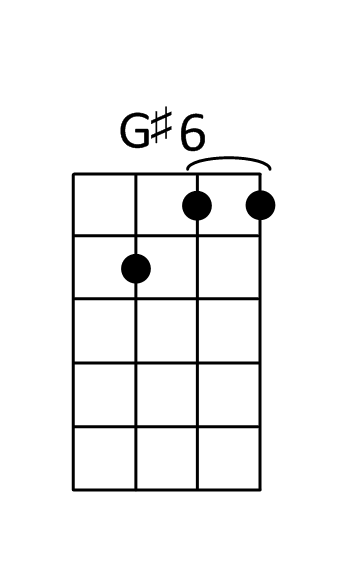 